ヘルメット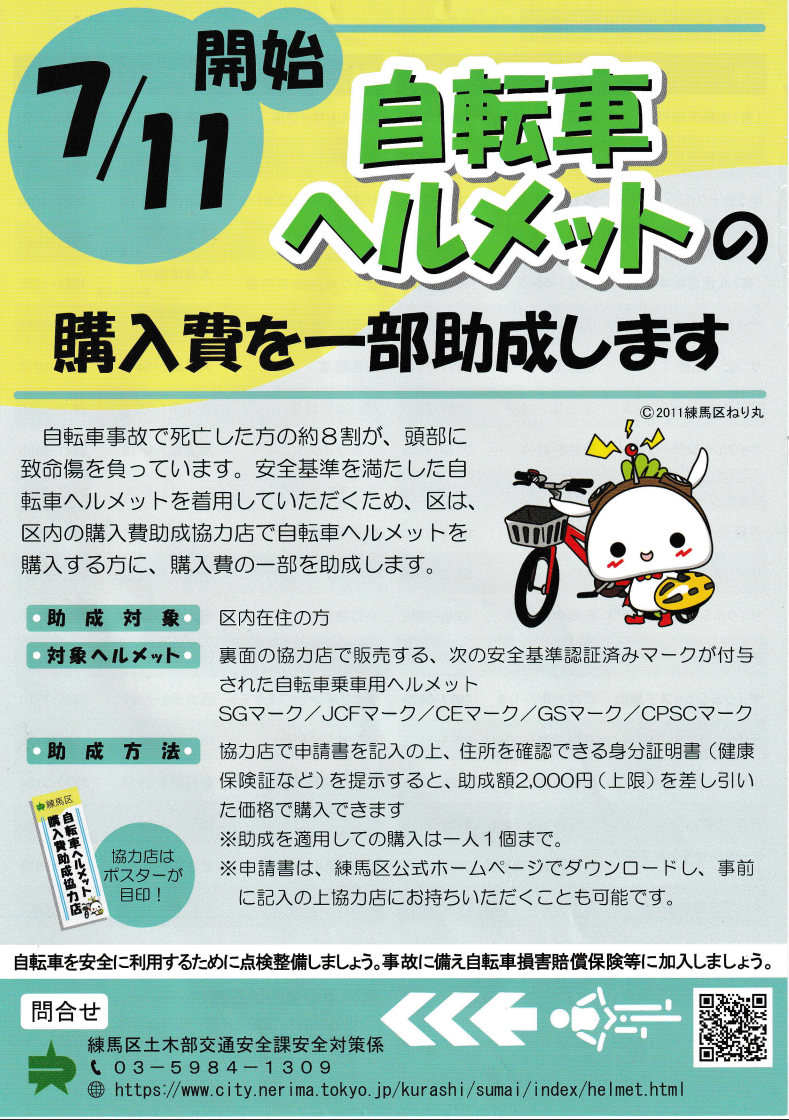 